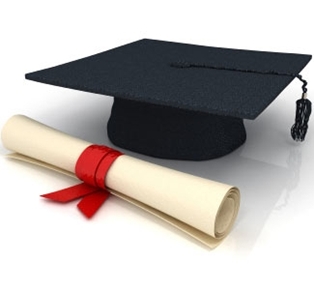 Együttnevelés: integráció, inklúzió30 óraAkkreditált pedagógus-továbbképzésAlapítási engedély nyilvántartási száma: 23/145/2015.(e-learning képzés)Továbbképzési tájékoztató2018.KÉPZÉSI ALAPINFORMÁCIÓKA továbbképzés teljes képzési ideje: 30 óra, 4 hét. A továbbképzést e-learning, azaz távoktatási képzési formában valósítjuk meg, azaz a tanulási folyamatot Ön a MOODLE e-learning oktatási keretrendszerben kezdi el önálló felkészüléssel. Tanulási időszükséglet az online keretrendszerben: 25 óra.Az online tanítás-tanulási folyamatot egy ellenőrző (záró)teszt zárja le, megoldására 60 perc (1 óra)  áll rendelkezésre. Végül a teljes kurzus zárásaként Ön egy félnapos (5 tanórából áll) oktatási napon vehet részt fakultatív módon, amelynek keretén belül konzultációs jelleggel dolgozza fel az oktató útmutatásai alapján az online témakörökhöz kapcsolódó beadandó feladatokat, az aktuális és egyéni kérdések megválaszolásával.A programba való bekapcsolódás feltételei:A programba való bekapcsolódáshoz az együttneveléssel kapcsolatos jogszabályok ismerete szükséges.Az online kurzus kezdési időpontja: A képzésre jelentkező pénzügyi teljesítését követően a kijelölt kurzus kezdési időpontja szerint. (Kurzus kezdési időpontja: 2018.november 6.)Amennyiben a képzésben résztvevő az online letölthető szolgáltatási szerződés 2 és a jelentkezési lap kézzel aláírt példányát – a pénzügyi teljesítést követően – a Képző intézményhez postai úton visszajuttatja, a Menedzser Praxis Kft. biztosítja a képzés megkezdéséhez, azaz az oktatási keretrendszerbe való belépéshez szükséges felhasználónevét és jelszavát.Kötelező képzési dokumentumok visszaküldésének határideje: 2018. november 13. (postai úton)Levelezési cím: Menedzser Praxis Kft. 1149 Budapest, Nagy Lajos király útja 127.A  KÉPZÉS DÍJAKiadványaink* 1 éves előfizetése mellé 1 fő részére térítésmentes egy akkreditált pedagógus-továbbképzés elvégzése.*Érdeklődjön ügyfélszolgálatunknál, hogy mely kiadványok mellé jár térítésmentesen 1 továbbképzés 1 fő részére.A képzés előfizetés nélkül is igénybe vehető térítés ellenében. Ebben az esetben a képzés díja: 29.900 Ft / fő.A képzés helyszíne: A cég szerverén működő MOODLE e-learning oktatási keretrendszerben  URL cím: moodle.menedzserpraxis.hu, valamint a félnapos, fakultatív konzultációs foglalkozás a cég székhelyén: 1149 Budapest Nagy Lajos király útja 127. A KÉPZÉS CÉLJAAz „Együttnevelés: integráció, inklúzió” című 30 órás akkreditált pedagógus-továbbképzés távoktatási formában valósul meg. A képzés tananyagai, a tananyag elsajátítását támogató feladatok és önellenőrző tesztek a MOODLE keretrendszerben érhetőek el; az online programrész során a tanulást támogató kommunikáció a keretrendszeren keresztül valósul meg. A képzés célja, hogy a résztvevők átfogó ismereteket és jártasságot szerezzenek az együttnevelés köznevelési feladatainak és módszereinek megvalósításában és alkalmazásában a köznevelés új viszonyai és szabályozói között. Továbbá gyakorlatias ismeretek elsajátítása az integrációs és inklúziós feladatok korszerű ellátásában. A továbbképzés konkrét célja, hogy a résztvevők olyan ismereteket szerezzenek, amelyek a gyakorlatban kipróbált és bevált módszereket tanítanak, a differenciálásra való képességüket fejlesszék, amelyek ismerete és alkalmazása hosszú távon hatékonyan fejleszti az integráció és inklúzió összetett feladatainak mindennapi ellátását. A program elvégzését követően a pedagógusok jártasságot szereznek az együttnevelés jogszabályi előírásainak alkalmazásában, az intézményi dokumentumok elkészítésében, illetve képessé válnak tanulóik egyéni igényeit felismerni, és differenciáltan fejleszteni az egyéni képességeket és kompenzálni a hátrányokat. Sikeresen tudják majd irányítani a tanulócsoportot, megtalálva a leghatékonyabb tanulási stratégiát. Továbbá magabiztosan tudják menedzselni az együttnevelés megvalósításához elengedhetetlen kapcsolatrendszereket pedagóguskollégákkal, szakértőkkel, szülőkkel.A képzés célcsoportja: iskolapedagógusok: általános iskolai tanárok és tanítók, illetve középiskolai tanárok.A KÉPZÉS ÜTEMEZÉSEÖn az oktatási keretrendszerben készül fel, naponta maximum 2 óra tanulási időráfordítással. A képzési program egy félnapos kontaktképzéssel zárul, 4 tanórában. A kurzus kezdetekor küldésre kerülő tanulási ütemterv csupán egy segédlet, ajánlás, ellenben a záróteszt időpontja nem módosítható.A TOVÁBBKÉPZÉS TÉMAKÖREI1. Együttnevelés: integráció, inklúzió – Elméleti megközelítésTanulási útmutató és bevezetőElméleti bevezetőAdaptivitásA személyre szabott tanulás – a gyermekképEgységesség és differenciálásEgyüttnevelés: Integráció, inklúzióAz adaptív − inkluzív iskola jellemzőiEmlékeztető2. Az együttnevelésben (integrált, inkluzív) nevelésben részt vevő tanulókTanulási útmutató és bevezetőElméleti bevezetőAz együttnevelés szereplői A nemzeti köznevelésről szóló törvény tükrébenAz integráció, inklúzió „szereplői” a szakirodalom alapjánA befogadás és a beilleszkedésEmlékeztetőA KÉPZÉS SZAKÉRTŐJEELÉRHETŐSÉGEKMunkatársaink kérdés esetén készséggel állnak rendelkezésére, kérjük, keressen minket bizalommal:3. A tanulók megismerési módszerei – A pedagógiai diagnosztikaTanulási útmutató és bevezetőElméleti bevezetőA tanuló-megismerés alapelveiA tanulók megismerésének területeiA tanulók megismerésének pedagógiai módszerei – a pedagógiai diagnosztikaPatronálási lehetőségek és módszerekVizsgálati módszerekEmlékeztető4. A differenciált oktatás szükségessége és indokoltsága – A differenciált oktatás megvalósításaTanulási útmutató és bevezetőElméleti bevezetőA differenciált tanulás-tanítás lényege és indokoltságaA differenciálás fogalmaA differenciálás alapelveiDifferenciálás a tanulásszervezésbenA differenciálás alapja és területeiOptimalizációs differenciált tanulási-tanítási stratégiákMesterfokú tanulás – Mastery LearningFeladatrendszeres tanulási-tanítási stratégiaProgramozott oktatásKooperatív tanulási-tanítási stratégiákAz együttműködésre épülő tanulásA projektTanítási drámaMultikulturális oktatásEgyéni fejlesztés fejlesztőpedagógussalEmlékeztető5. Az egyéni fejlesztés: A tanulási folyamat tervezése, szervezése és irányítása – Az értékelésTanulási útmutató és bevezetőAz egyéni fejlesztési terv helye a pedagógiai folyamat tervezésébenHabilitáció – rehabilitáció – egyéni fejlesztésHabilitációs és rehabilitációs foglalkozásokEgyéni fejlesztés a hátrányos helyzetű tanulók esetébenTehetséges tanulók egyéni fejlesztési terveA tanulási-tanítási folyamat tervezése, szervezése, irányításaAz értékelés az együttnevelés soránEmlékeztetőDr. Arany Erzsébet, egyetemi tanár, négy évtizedes felnőttképzési, oktatói, pedagógusképzési és előadói tapasztalattal rendelkezik.
Lajos Dánielfelnőttképzési menedzserTel: 06-1/880-7635Email: lajos.daniel@mprx.hu